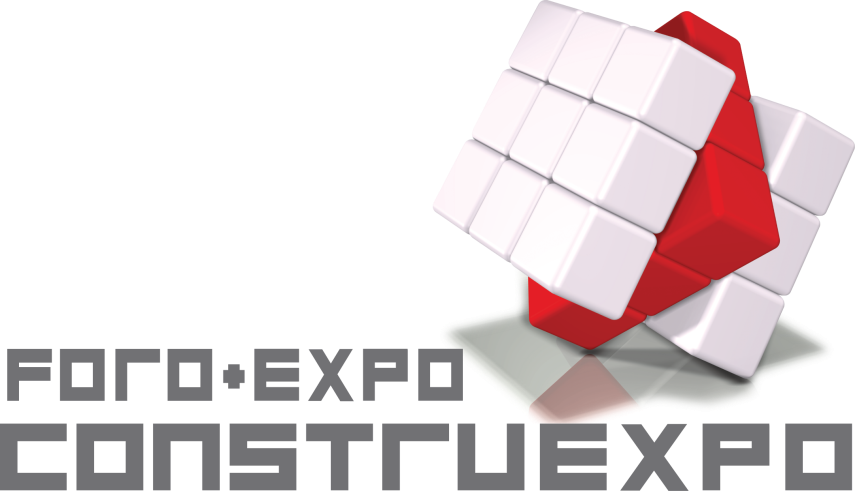 P: RECINTO FERIALR: EXPO GUADALAJARAP: DIAS DEL EVENTOR: DEL 28 AL 30 DE 0CTUBREP: HORARIOSR: DE 11:00 A.M. A 21:00 HRS.P: TIENE COSTOR: EVENTO SIN COSTOP: EVENTOS COLATERALESR: REUNION NACIONAL DE INFRAESTRUCTURA HIDRAULICAP: QUE PRODUCTOS  A ENCONTRARR: GIRO GENERAL DE CONSTRUCCION: PISOS, PUERTAS, VIDRIOS, BOMBAS DE AGUA, VALVULAS, MAMPARA SANITARIA, FIANZAS, PINTURAS, IMPERMEABILIZANTES, SEGUROS, MAQUINARIA PESADA, MARTILLOS HIDRAULICOS, ETC.P: MEDIDAS DEL STANDR: 360. X 3.60P: PRECIOS STAND TIPO $ 26,670 MÁS IVA(INCLUYE: MAMPARA BLANCA DE MELAMINA, ALFOMBRA, LAMPARA, CONTACTO ELECTRICO Y ROTULO).(NO INCLUYE: MOBILIARIO, VER MANUAL DEL EXPOSITOR EN LINEA).P: PRECIOS STAND MAQUINARIAR: $ 12,000.00 MÁS IVA MINIMO 4 STANDS(NO INCLUYE: MAMPARA, ALFOMBRA, LAMPARA Y ROTULO, MOBILIARIO, VER MANUAL DEL EXPOSITOR EN LINEA).(INCLUYE: CONTACTO ELECTRICO).	P: PERFIL DEL VISITANTER: PUBLICO ESPECIALIZADO LOS 2 PRIMEROS DIAS, PUBLICO GENERAL ULTIMO DIA.PRESIDENTES MUNICIPALES, ASI COMO DE DEPENDENCIAS PÚBLICAS, PRIVADAS.ESTUDIANTES DE LOS ULTIMOS SEMESTRES DE LAS CARRERAS DE INGENIERIA Y ARQUITECTURA.P: NUMERO APROX .DE VISITANTESR: 7,000